V Brně, 26. října 2020
Volnočasové centrum, zahrada i městské byty. Kancelář architekta města představila zadání soutěže na proměnu náměstí MíruProměnit náměstí Míru na příjemné místo pro Brňanky a Brňany, kterému zůstane charakter centra vilové čtvrti. A zároveň navrhnout nový polyfunkční dům s centrem volného času, obchody a službami, městskými byty i velkou zahradou. To jsou úkoly, které čekají na účastníky otevřené urbanisticko-architektonické soutěže na úpravu náměstí Míru a bývalého vojenského areálu v ulici Lerchova. Kancelář architekta města Brna (KAM) zveřejnila v pondělí 26. listopadu návrh zadání soutěže. Zájemci se s ním mohou seznámit i za současných vládních opatření, a to pomocí online prezentace nebo informačních panelů na náměstí. Své názory k zadání mohou lidé posílat přes formulář na webu KAM do 3. listopadu 2020. Soutěž odstartuje začátkem prosince.„Od samého začátku zapojujeme do přípravy soutěže jak klíčové aktéry, tak širokou veřejnost. Vzhledem k tomu, že soutěž má být vyhlášena ještě v letošním roce, hledali jsme možnosti, jak výsledný návrh jejího zadání představit co nejvíce lidem i za současné situace. Na naše stránky jsme umístili prezentaci, která vysvětluje dosavadní přípravy soutěže, výsledky setkání s veřejností, principy zadání i další kroky. Lidé nám teď mohou posílat své názory pomocí online dotazníku. Náš tým je vyhodnotí a dále zapracuje,“ řekl ředitel KAM Michal Sedláček.Už na začátku letošního roku mohli zájemci během veřejného setkání a v internetové anketě odpovídat na otázky, které následně pomohly s přípravou zadání. Řešili, co jim na náměstí Míru chybí, jak by se mělo upravit nebo jaké využití by měl mít přilehlý bývalý vojenský areál v ulici Lerchova. Tým KAM uspořádal setkání se zástupci místních spolků a kulatý stůl s uživateli sousedních objektů. Zadání bylo projednáno také se zadavatelem – zástupci města Brna, jednotlivými odbory městské části i magistrátu.„Každý názor máme zapsaný a o každém jsme diskutovali. Zjistili jsme, že najít kompromis bude velmi obtížné, jelikož v zásadních věcech se různé skupiny občanů neshodly. Díky dalším jednáním se nám podařilo některé vyhraněné názory zmírnit. Některé se vzájemně vylučovaly, nebo byly neproveditelné z jiných důvodů. Při přípravě zadání jsme proto zohlednili takový výsledek, který bude přínosný pro co největší skupinu občanů,“ uvedl vedoucí oddělení veřejného prostoru KAM David Zajíček.Nová podoba náměstí i polyfunkční důmCílem soutěže je najít to nejlepší řešení náměstí Míru, které ho promění v prostor s co nejširším využitím, ale zároveň zůstane srdcem Masarykovy čtvrti. „Ze zkušeností víme, že prostor i budovy mohou výrazně lépe sloužit a vypadat, pokud jsou dobře uspořádané. Proto jsme do zadání soutěže vložili principy, které tuto změnu k lepšímu umožňují. Je to hlavně změna dopravního řešení, pozice tramvajové smyčky a s tím spojené zklidnění dopravy, ale i mnohé další“, vysvětlil David Zajíček.Aby vznikl volný prostor pro zlepšení náměstí, dohodlo se vedení města Brna s majiteli zdejšího supermarketu Brněnka na demolici obchodu, směně pozemků a přestěhování do nového polyfunkčního domu. Ten má vyrůst na místě dnešního areálu Lerchova. Vedle obchodů a služeb bude jeho součástí centrum volného času se dvěma sály a také prostor pro 35 až 45 městských bytů. Město počítá s menšími byty pro mladé rodiny, seniory, samoživitele a tělesně postižené. Dalších 15 bytů bude v soukromém vlastnictví majitelů Brněnky. Součástí domu bude také nejméně 1000 m2 velká zahrada.„Důležitým požadavkem pro nás je, aby polyfunkční dům nenarušoval charakter vilové čtvrti. V přízemí počítáme s prostory pro obchody a služby s výlohami orientovanými do náměstí. Směrem od náměstí má mít budova charakter domu v zeleni. Výška budovy bude zhruba totožná s okolními školami, aby nenarušovala dominantu kostela,“ dodal David Zajíček.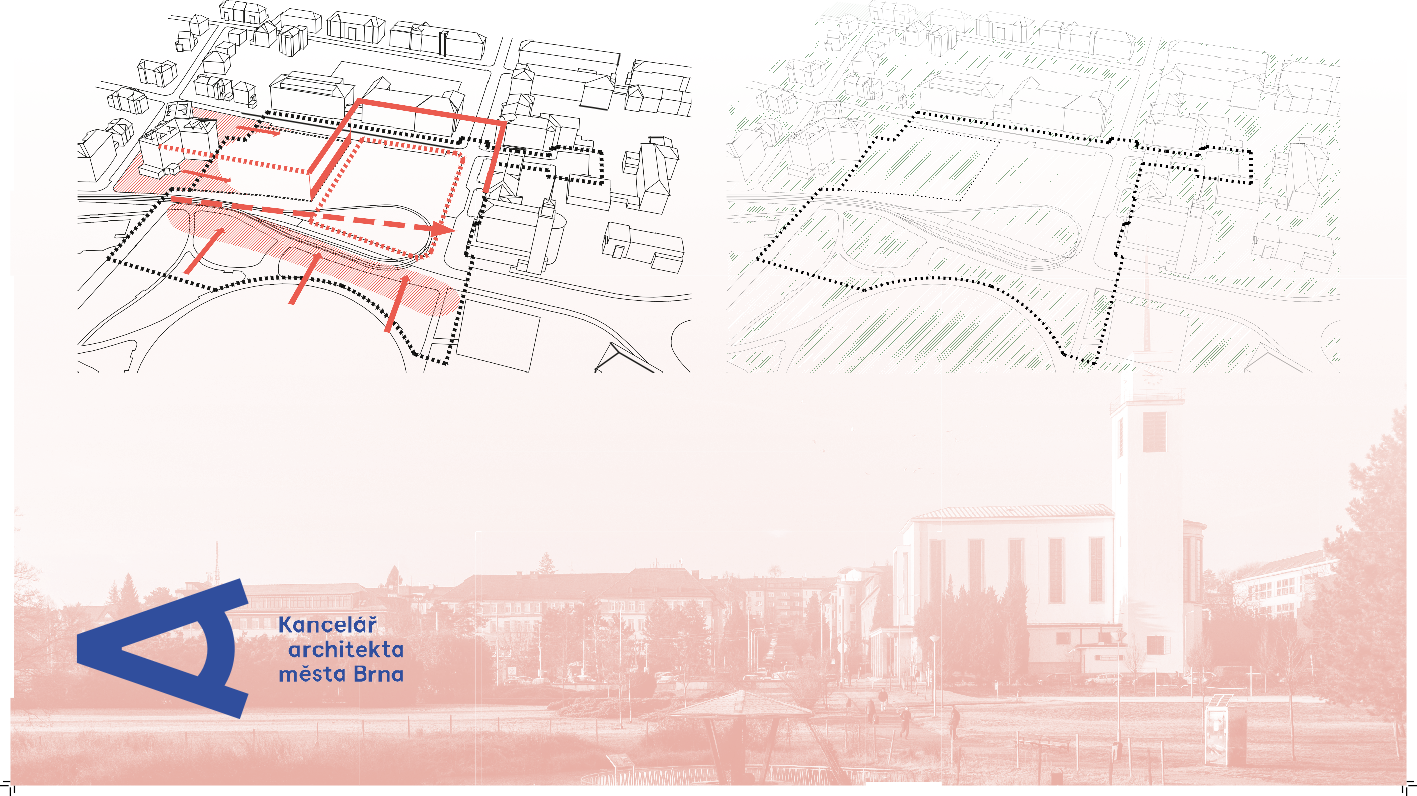 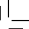 Soutěž bude otevřená pro všechny, kteří mají potřebnou odbornou kvalifikaci a splní požadavky soutěžních podmínek. Cílem je najít nejlepší návrh a konkrétního projektanta, všechna řešení bude posuzovat jedenáctičlenná porota s převahou nezávislých odborníků. Výsledky soutěže by měly být známé v červnu 2021, poté budou všechny soutěžní návrhy představeny na výstavě. Přípravou soutěže byla KAM pověřena vedením města na konci roku 2019.Prezentaci zadání a dotazník najdete na webu www.kambrno.cz/namestimiru Své názory mohou zájemci posílat do 3. listopadu 2020.Kontakt pro média: Jana Běhalová, 725 428 893, behalova.jana@kambrno.cz